РЕКОМЕНДАЦИИ РОДИТЕЛЯМгруппа «Солнышки»                                                                                                          Воспитатели:                                                                                                          Смирнова Н.Н.      Май  18-22 мая                                               ПонедельникПознавательное развитиеТема: «Физкультура и спорт»Задачи: Расширить представление об окружающей действительности, о занятиях людей физкультурой и спортом. Формировать у детей представления о разных видах спорта, понятия «зимний» и «летний» вид спорта. Учить устанавливать простейшие взаимосвязи между видом спорта и его атрибутами, местом занятий и временем года. Воспитывать интерес и желание заниматься физкультурой и спортом. Расширять активный словарь детей, умение проговаривать сложные слова. Развивать речь.      Методика проведения:  Проработать тему с детьми по тетради №2Художественное творчество: Лепка.Тема:  По замыслу.Цели: Учить самостоятельно обдумывать свою поделку и передавать в лепке особенности каждой фигуры в зависимости от вида спорта. Продолжать формировать умения и навыки работы стекой.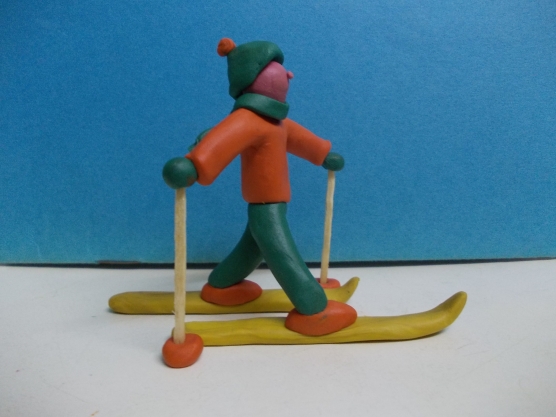 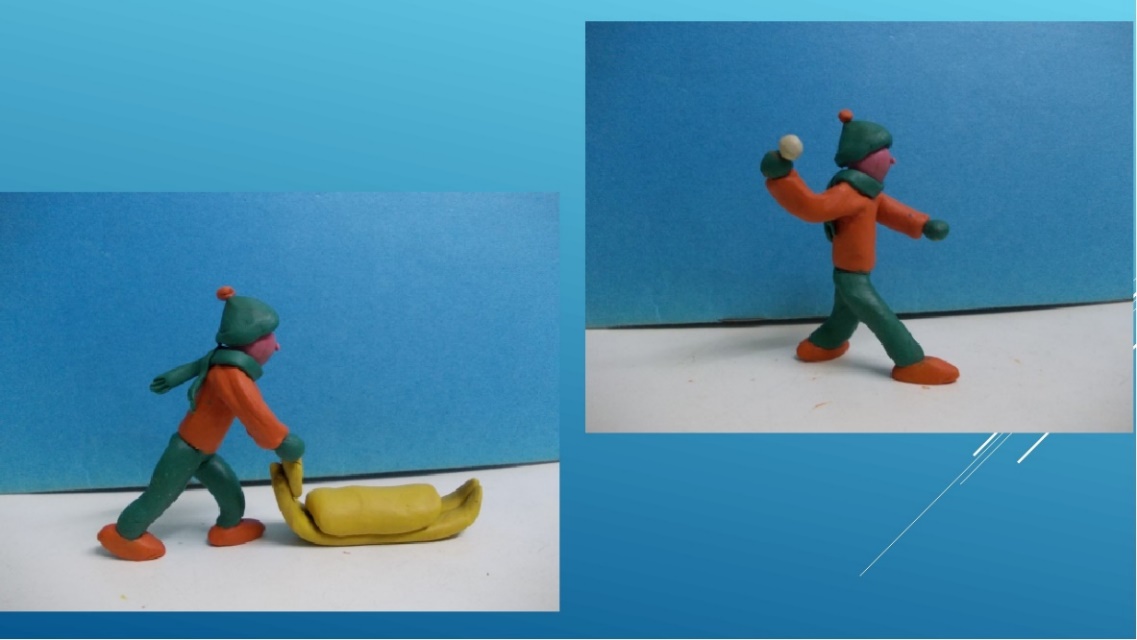                                                        ВторникМатематикаПовторение пройденного материалаЗадачи: Продолжать учить самостоятельно составлять и решать задачи на сложение и вычитание в пределах 10; упражнять в умении ориентироваться на листе бумаги в клетку; закреплять умение считать в прямом и обратном порядке в пределах 20; развивать внимание, память, логическое мышление.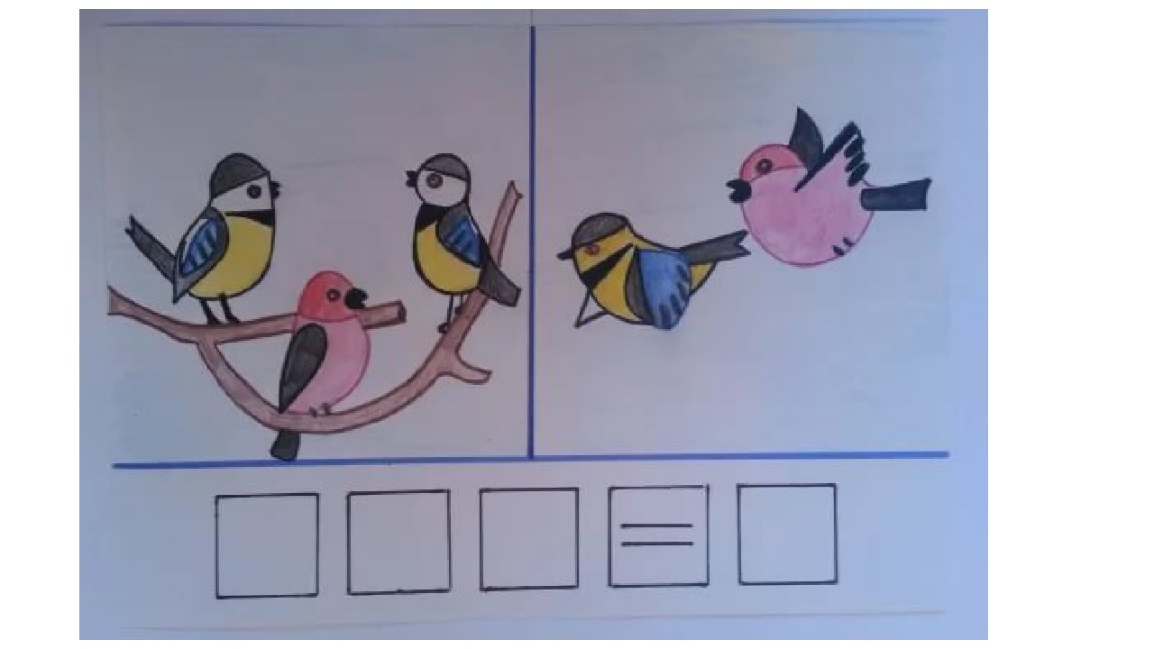 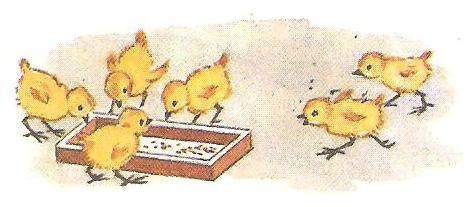 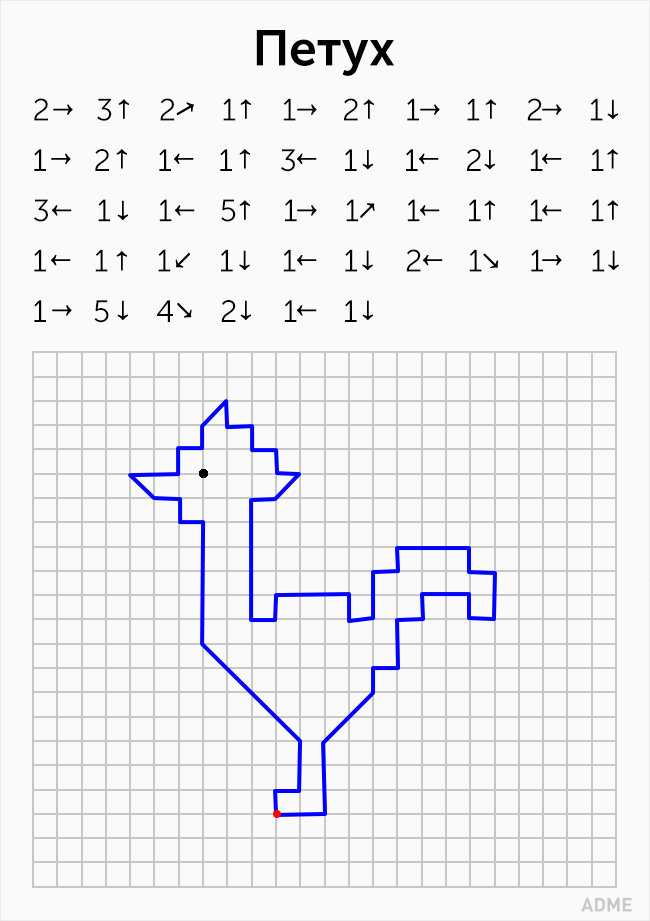 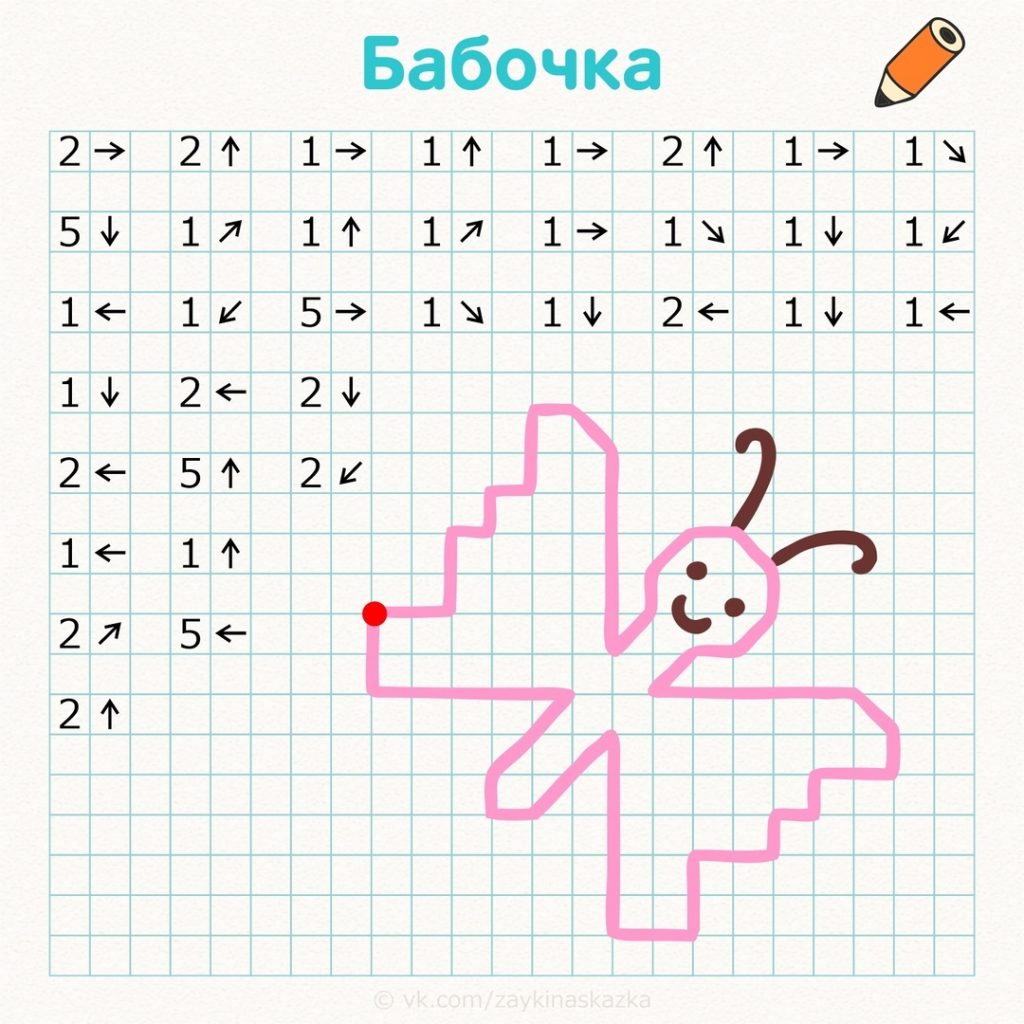 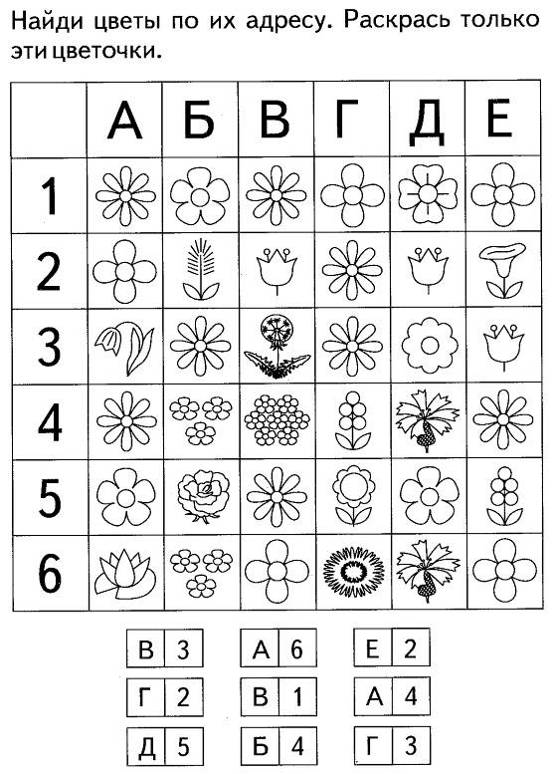                                                         СредаАппликацияТема: «Мой любимый вид спорта»Задачи: Закреплять у детей умение работать с бумагой, ножницами; формировать навык реализовывать свои творческие способности, учить детей выполнять работу аккуратно и доводить её конца.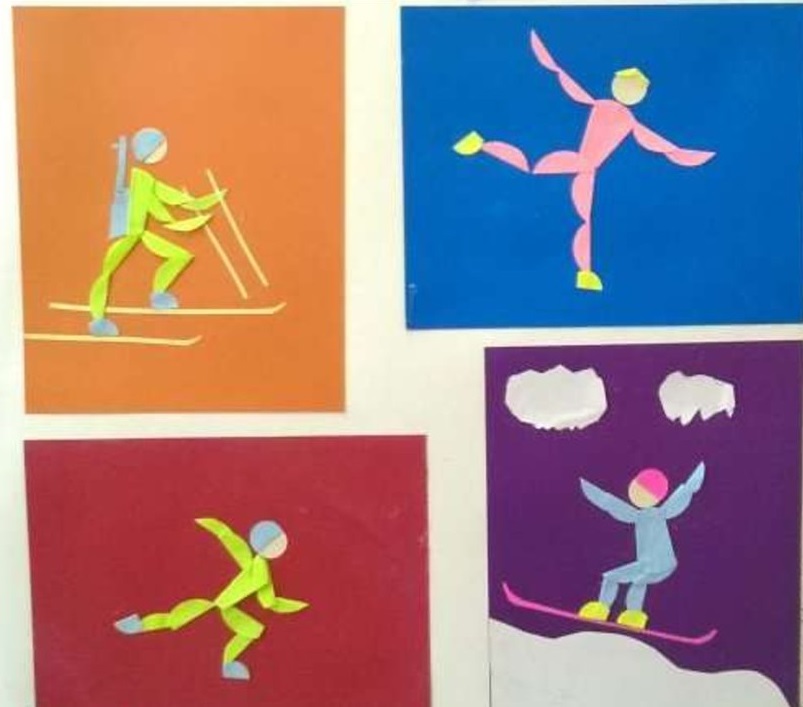                                                     ЧетвергМатематикаПовторение пройденного материалаЗадачи: Закреплять умение самостоятельно составлять и решать задачи на сложение и вычитание в пределах 10;  совершенствовать умение ориентироваться в окружающем пространстве относительно себя и другого лица используя предлоги: перед, за, между, справа, слева. 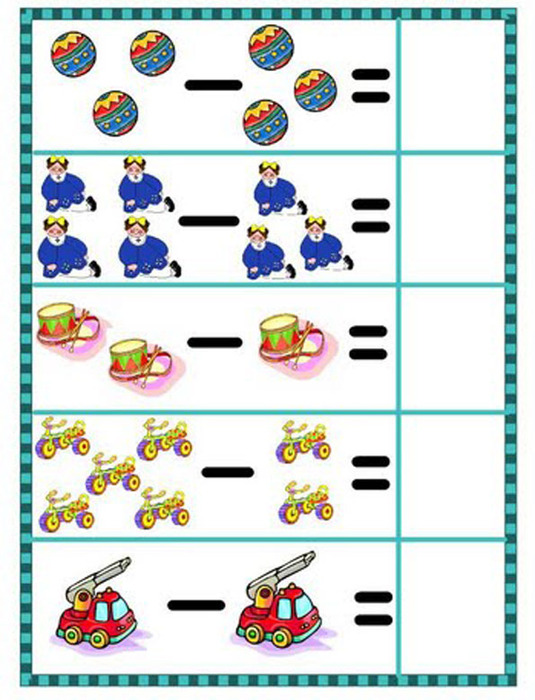 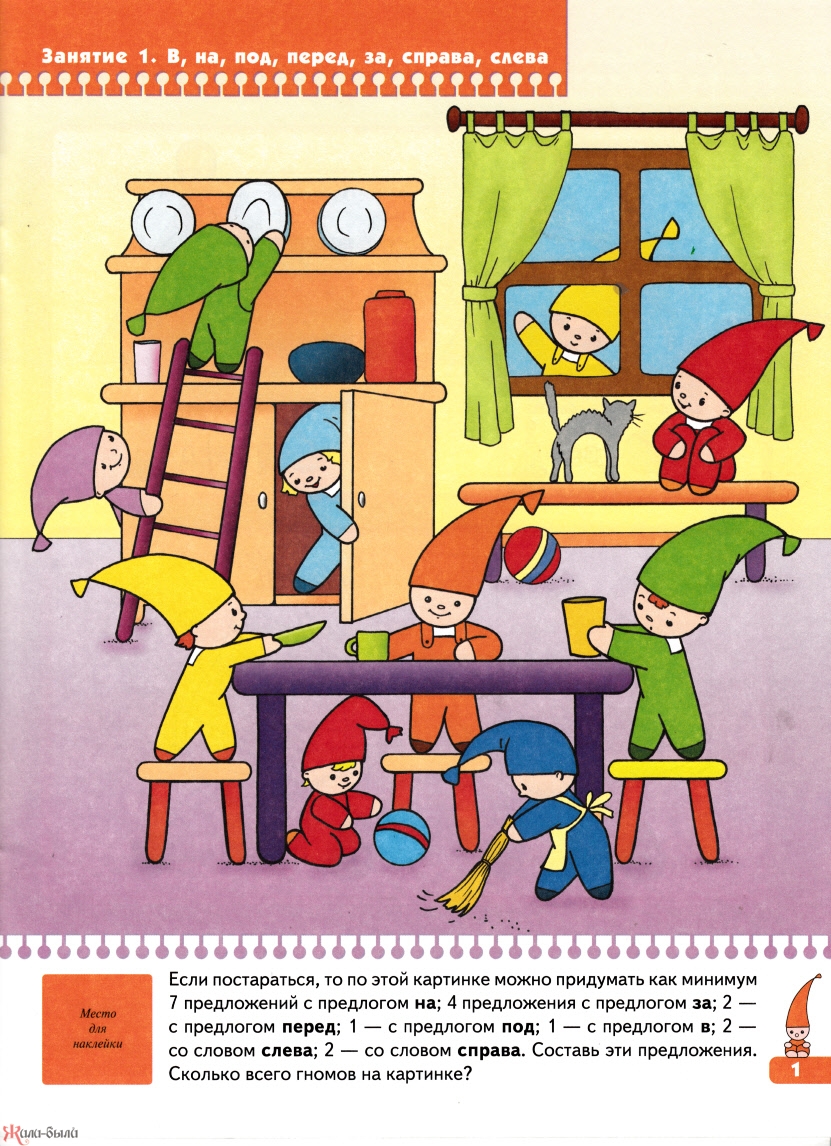                                                 ПятницаХудожественная литератураГ.В. Сапгир «Заячья дорожка»Цели:  Продолжать знакомить детей с произведениями разных авторов. Воспитывать интерес к книге. Учить выделять главную мысль, отвечать на вопросы.Беседа по тексту:К какому жанру относится произведение? (сказка)Как называлась сказка?Что придумал Зайчишка Длинное Ухо? Почему?Чем всё закончилось?Почему Волк Серая Лапа проиграл?Чему учит эта сказка?Заячья дорожкаЖил-был в лесу Волк Серая Лапа. И не было от него житья и покоя зайчатам: то все грядки с морковкой истопчет, то поймает и за уши оттаскает. Долго думали зайцы, как им справиться с волком-хулиганом. Был среди них отчаянный Зайчишка Длинное Ухо. Самые веселые игры придумывал этот зайчишка, самые длинные сказки рассказывал в дождливые дни, когда гулять было нельзя. Даже взрослые зайцы с уважением посматривали бойкого малыша. Так что не удивительно, что и способ победить волка придумал именно он.В одно погожее, солнечное утро все звери собрались на лесной поляне. Шум, гам, щебет птиц. В чем дело, что случилось? Оказывается, на самой большой березе висит объявление, крупными буквами написанное: "Я, Заяц Длинное Ухо, бегаю быстрее Волка Серой Лапы". Пришел на поляну и сам Волк. Растолкал зверушек, подошел к объявлению и стал читать. Не очень-то грамотный был Волк, долго читал. А когда прочел, то от хохота на траву повалился. Смеялся, смеялся, а потом вытянул из толпы Зайчишку за уши, поднял в воздух:Это ты, что ли, быстрее меня бегаешь?Я, - пискнул Зайчишка.Ну и ну! - Волк от удивления даже лапу разжал.Плюхнулся на землю Зайчишка. Затем вскочил, отряхнулся и говорит:- Вызываю, тебя, Волк, на соревнование. Будем бежать на перегонки вокруг
леса по заячьей дорожке. Если ты меня обгонишь, будем мы, все зайцы, тебе
служить: дрова колоть, обед готовить.- А тобой я буду дымоход чистить! - захохотал Волк.- Согласен, - вздохнул Зайчишка. - Ну, а уж если я тебя обгоню, ты тогда
навсегда из нашего леса уйдешь.Так они и порешили.-А когда соревнование? - спросил Медведь, который во всем любил точность.- Через год. - Сказал Зайчишка.Вернулся Волк в свою избушку, лег на кровать и сказал: "Ну, жена, я теперь буду к соревнованиям готовиться - весь год на постели лежать, ноги беречь!" Пошла Волчица в лесной магазин, купила перину и три пестрые подушки. Укутала Волка, накрыла теплым одеялом. Лежит Волк, только нос из-под одеяла торчит. Хотела Волчица избушку проветрить, только окошко открыла, Волк как подпрыгнул на кровати: "Ты, что, уморить меня хочешь? Простудить? Окно закрой и печку затопи. А выходить на улицу будешь, дверь только чуть-чуть приоткрывай! Не хватало мне перед соревнованиями заболеть!".Так и пролежал Волк целый год, с постели не вставал, все ноги берег. И вот однажды прилетела Сорока, застучала в окно:- Ты, что, Волк, лежишь, уже все звери на поляне собрались, одного тебя
ждут! Соревнование сегодня.В этот день все звери от мала до велика собрались на поляне. Вот встали рядышком на заячьей дорожке Волк и Зайчишка. Волк стоит большой, косматый, а Зайчишка - ниже его сапога. Лиса вперед выскочила: "С ума сошел, косой, куда тебе с Волком тягаться! Беги лучше отсюда, пока не поздно". И все звери с ней согласились: "Не обогнать Зайчишке Волка! Зря он это придумал".Взмахнул Медведь флажком и пустились Волк и Зайчишка наперегонки по заячьей дорожке. Волк как прыгнул - раз, другой и сразу обогнал Зайчишку. Все зайцы от позора за куст спрятались. Глаза ушами прикрыли.- Ой-ой-ой! - Закричала Белка, - что я вижу? Сама своим глазам не верю!
Никогда такого не видела. Заяц с Волком рядышком бегут. Ой, держите
меня, а то я с ветки упаду. Заяц-то Волка обогнал, мне это сверху хорошо
видно. Бежит Зайчишка впереди Волка, только пятки сверкают. А Волк за
ним сапогами топает, пыхтит, отдувается, бедняга. За пятнадцать минут заяц
весь лес обежал и даже не устал, только запыхался немного. Звери уже
расходиться начали, когда Волк приплёлся. Сапог один где-то потерял,
хромает. Увидел Зайчишку и от ярости зарычал: "Я тебя, Зайчишка, сейчас
съем!". "Нет, Волк, ты его не съешь, - сказал Медведь, который во всем
любил точность, - придется тебе из нашего леса уходить, такой уговор был!".
Делать нечего, собрали Волк с Волчицей вещи, уложили чемоданы и пошли
искать приюта в другом лесу. Когда уже из леса выходили, Зайчишка из-за
кустика выскочил:- Физкульт-привет! - кричит - Больше к нам не возвращайся!- Скажи мне на прощание, как же ты меня обогнать умудрился? -угрюмо
Волк спрашивает.- А очень просто, пока ты на перине лежал, лапы берег, я свои лапы
тренировал. Рано вставал, зарядкой занимался, холодной водой обливался.
Каждый день по заячьей дорожке бегал!РисованиеТема: «Я люблю спорт»Задачи: Учить детей задумывать содержание изображения; учить определять и передавать относительную величину частей тела, общее строение фигуры чело-века, изменение положения рук во время физ. упражнений. Закрепить приемы рисования и закрашивания изображений карандашом. Развивать самостоятельность, творчество.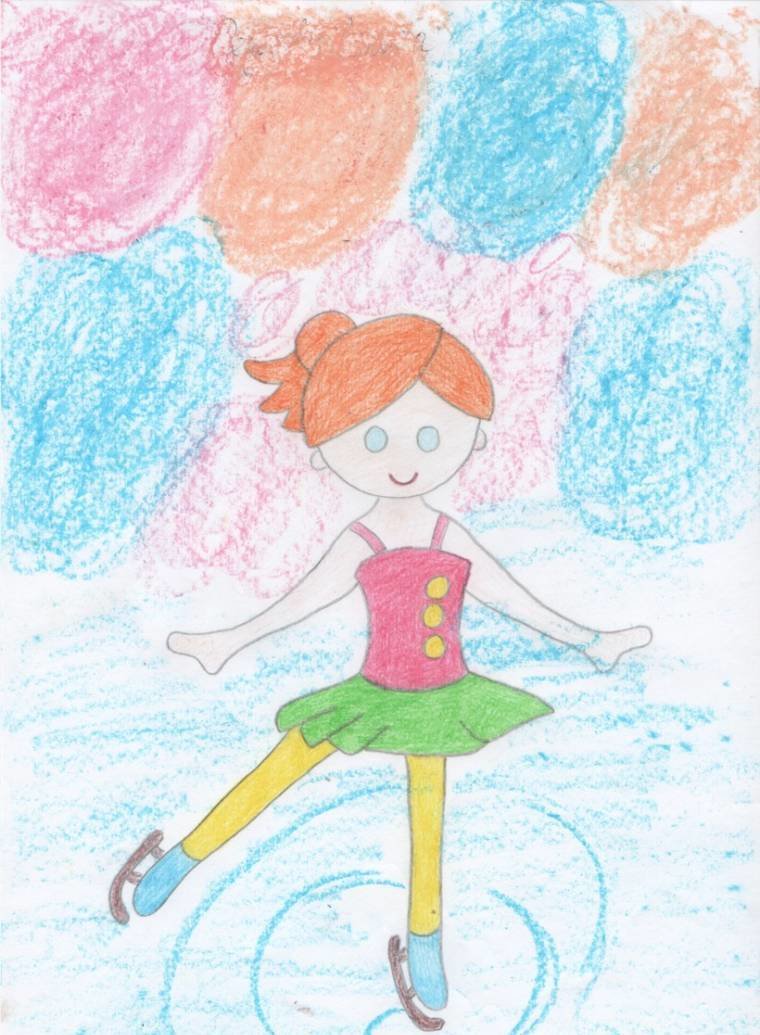 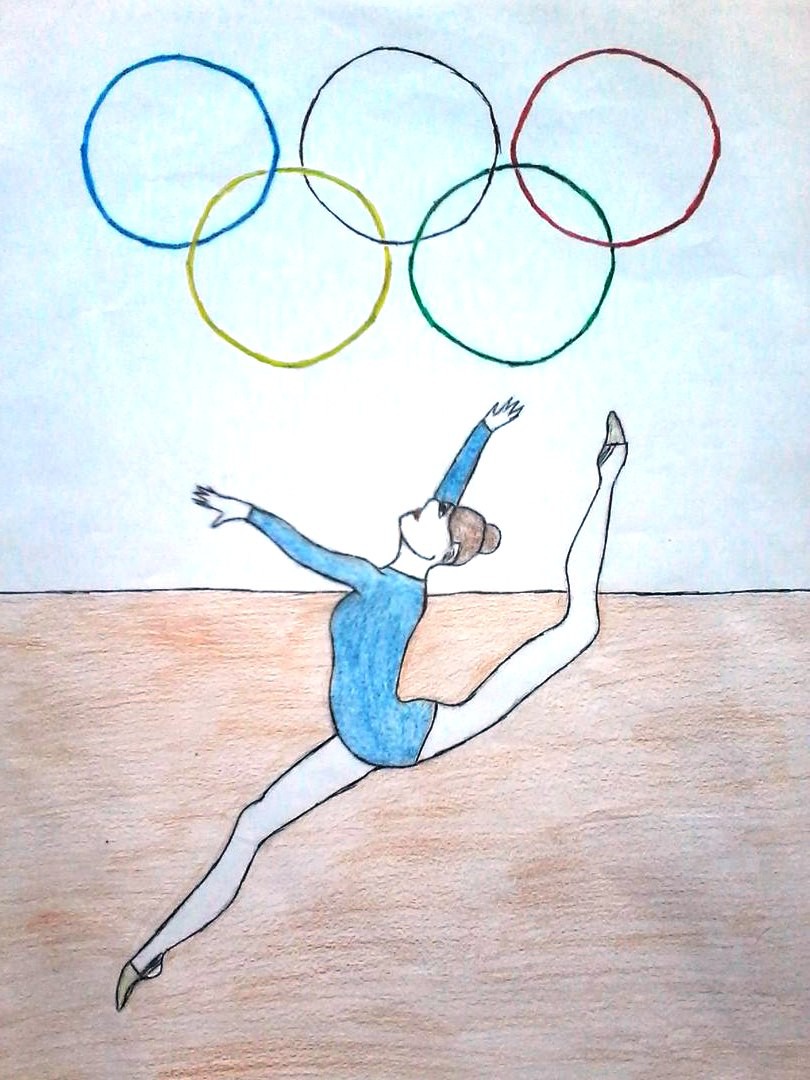 ЗагадкиНе похож я на коня.
Хоть седло есть у меня.
Спицы есть. Они, признаться,
Для вязанья не годятся.
Не будильник, не трамвай,
Но звоню я так и знай!.. велосипедБолеть мне некогда, друзья,
В футбол, хоккей играю я.
И очень я собою горд,
Что дарит мне здоровье… спортКогда ударами ракетки 
Волан бросают через сетку 
Соперники из двух сторон, 
Все знают, это... бадминтонНа квадратиках доски
Короли свели полки.
Нет для боя у полков
Ни патронов, ни штыков…. шахматы
И мальчишки, и девчонки
Очень любят нас зимой,
Режут лёд узором тонким,
Не хотят идти домой.
Мы изящны и легки,
Мы – фигурные … конькиЕму бассейн так приглянулся –
Он тут же в воду бултыхнулся,
Помчался стилем баттерфляй,
Теперь спортсмена отгадай…. Пловец
Силачом я стать решил,
К силачу я поспешил:
- Расскажите вот о чем,
Как вы стали силачом?
Улыбнулся он в ответ:
- Очень просто. Много лет,
Ежедневно, встав с постели,
Поднимаю я ... гантелиФизминуткиБудем прыгать и скакать! Раз, два, три, четыре, пять! 
Будем прыгать и скакать! (Прыжки на месте.) 
Наклонился правый бок. (Наклоны туловища влево-вправо.) 
Раз, два, три. 
Наклонился левый бок. 
Раз, два, три. 
А сейчас поднимем ручки (Руки вверх.) 
И дотянемся до тучки. 
Сядем на дорожку, (Присели на пол.) 
Разомнем мы ножки. 
Согнем правую ножку, (Сгибаем ноги в колене.) 
Раз, два, три! 
Согнем левую ножку, 
Раз, два, три. 
Ноги высоко подняли (Подняли ноги вверх.) 
И немного подержали. 
Головою покачали (Движения головой.) 
И все дружно вместе встали. (Встали.)Я спортсменом стать хочуЯ спортсменом стать хочу,
На скакалке я скачу,
Подойду к велосипеду. 
И быстрее всех поеду.
Я нагнусь-нагнусь-нагнусь,
Я до пола дотянусь,
Пола я легко коснусь
Осторожно распрямлюсь.
Ручки вверх я подниму.
Где там небо – не пойму!
Я зажмурюсь и руками
Поиграю с облаками.
Я присяду, спинка прямо.
Пусть меня похвалит мама!
Ведь зарядку каждый день.
Делать мне совсем не лень.